Službeni glasnikOpćine Šodolovci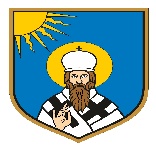 SADRŽAJAKTI OPĆINSKOG VIJEĆA:1. Odluka o osnivanju Mandatnog povjerenstva Općinskog vijeća Općine Šodolovci i imenovanju njegovih članova…………………………………………………………………..22. Odluka o izboru predsjednika i članova Povjerenstva za izbor i imenovanja Općine Šodolovci………………………………………………………………………………………33. Odluka o izboru predsjednika Općinskog vijeća Općine Šodolovci………………………….34. Odluka o izboru potpredsjednika općinskog vijeća Općine Šodolovci………………………4AKTI OPĆINSKOG NAČELNIKA:1. Odluka o osnivanju i imenovanju načelnika, zamjenika načelnika i članova Stožera civilne zaštite Općine Šodolovci……………………………………………………………………….52. Zaključak o potvrđivanju imenovanja zapovjednika i zamjenika zapovjednika Dobrovoljnog vatrogasnog društva Silaš………………………………………………………………………6OSTALI AKTI:1. Izvješće mandatnog povjerenstva……………………………………………………………7Na temelju članka 35. stavka 1. točka 3. Zakona o lokalnoj i područnoj (regionalnoj) samoupravi („Narodne novine“ broj 33/01, 60/01, 129/05, 109/07, 125/08, 36/09, 150/11, 144/12, 19/13, 137/15, 123/17, 98/19 i 144/20), članka 31. Statuta Općine Šodolovci („službeni glasnik općine Šodolovci“ broj 3/09, 2/13 i 7/16) i članka 24. Poslovnika općinskog vijeća Općine Šodolovci („službeni glasnik općine Šodolovci“ broj 32/21) Općinsko vijeće Općine Šodolovci na 1. sjednici održanoj dana 17. lipnja 2021. godine donijelo jeODLUKUo osnivanju Mandatnog povjerenstva Općinskog vijećaOpćine Šodolovci i imenovanju njenih članovaČlanak 1.Ovom Odlukom osniva se Mandatno povjerenstvo Općinskog vijeća Općine Šodolovci (u daljnjem tekstu: Mandatno povjerenstvo).Članak 2.U Mandatno povjerenstvo imenuju se:1. Lejla Tešanović- predsjednik2. Đurđica Ratković- član3. Lazar Telenta- članČlanak 4.Ova Odluka stupa na snagu danom donošenja a objavit će se u „službenom glasniku općine Šodolovci“.KLASA: 021-05/21-01/2URBROJ: 2121/11-01-21-1Šodolovci, 17. lipnja 2021.                                                                                                                                                                                   PREDSJEDATELJ:                                                                                                                  Vjekoslav Brđanin, v.r___________________________________________________________________________Na temelju članka 31. Statuta Općine Šodolovci („službeni glasnik općine Šodolovci“ broj 2/21) i članka 25. Poslovnika Općinskog vijeća Općine Šodolovci („službeni glasnik općine Šodolovci“ broj 2/21) Općinsko vijeće Općine Šodolovci na 1. sjednici održanoj dana 21. lipnja 2017. donijelo jeODLUKUo izboru Predsjednika i članova Odbora za izbor i imenovanja Općinskog vijeća Općine ŠodolovciČlanak 1.U Odbor za izbor i imenovanja Općinskog vijeća Općine Šodolovci imenuje se:1. Goran Kovačević- za Predsjednika2. Vjekoslav Brđanin – za člana 3. Čedomir Janošević – za člana.Članak 2.Ova Odluka stupa na snagu danom donošenja a objavit će se u „službenom oglasniku općine Šodolovci“.KLASA: 021-05/21-01/3URBROJ: 2121/11-01-21-1Šodolovci, 17. lipnja 2021.                                                               PREDSJEDATELJ:                                                                                                          Vjekoslav Brđanin, v.r.___________________________________________________________________________Na temelju članka 31. Statuta Općine Šodolovci („službeni glasnik“ općine Šodolovci broj 2/21) i članka 13. Poslovnika Općinskog vijeća Općine Šodolovci („službeni glasnik“ općine Šodolovci broj 2/21) Općinsko vijeće Općine Šodolovci na 1. sjednici održanoj dana 17. lipnja 2021. donijelo jeODLUKUo izboru PredsjednikaOpćinskog vijeća Općine ŠodolovciČlanak 1.Za Predsjednika Općinskog vijeća općine Šodolovci izabire se Lazar Telenta.Članak 2.Ova Odluka stupa na snagu danom donošenja.KLASA: 021-05/21-01/4URBROJ: 2121/11-01-21-1Šodolovci, 17. lipnja 2021.                                                             PREDSJEDNIK VIJEĆA:                                                                                                                 Lazar Telenta, v.r.___________________________________________________________________________Na temelju članka 31. Statuta Općine Šodolovci („službeni glasnik“ općine Šodolovci broj 2/21) i članka 13. Poslovnika Općinskog vijeća Općine Šodolovci („službeni glasnik“ općine Šodolovci broj 2/21) Općinsko vijeće Općine Šodolovci na 1. sjednici održanoj dana 17. lipnja 2021. godine donijelo jeODLUKUo izboru Potpredsjednika Općinskog vijeća Općine ŠodolovciČlanak 1.Za Potpredsjednika Općinskog vijeća Općine Šodolovci izabire se Goran Penava.Članak 2.Ova Odluka stupa na snagu danom donošenja.KLASA: 021-05/21-01/5URBROJ: 2121/11-01-21-1Šodolovci, 17. lipnja 2021.                                                             PREDSJEDNIK VIJEĆA:                                                                                                              Lazar Telenta, v.r.___________________________________________________________________________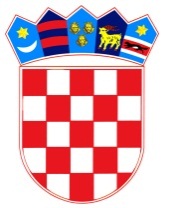           REPUBLIKA HRVATSKAOSJEČKO-BARANJSKA ŽUPANIJA            OPĆINA ŠODOLOVCI                   Općinski načelnikKLASA: 810-06/21-01/2URBROJ: 2121/11-02-21-3Šodolovci, 18. lipnja 2021.Na temelju članka 24. stavak 1. Zakona o sustavu civilne zaštite (“Narodne novine “ broj  82/15, 118/18, 31/20 i 20/21) i članka 6. stavak 1. Pravilnika o sastavu stožera, načinu rada te uvjetima za imenovanje načelnika, zamjenika načelnika i članova stožera civilne zaštite („Narodne novine“ broj 126/19 i 17/20) te članka 46. Statuta Općine Šodolovci (“Službeni glasnik Općine Šodolovci” broj 2/21) Općinski načelnik Općine Šodolovci dana 18. lipnja 2021. godine donosi ODLUKU  o osnivanju i imenovanju načelnika, zamjenika načelnika i članovaStožera civilne zaštite Općine ŠodolovciČlanak 1.Ovom odlukom se osniva stožer civilne zaštite Općine Šodolovci s imenovanim članovima stožera, od kojih se dio imenuje po dužnosti, i to: predstavnici službi koji se civilnom zaštitom bave kao redovnom djelatnošću, djelatnici temeljnih operativnih snaga civilne zaštite: - Predstavnik vatrogastva, - Predstavnik Područnog ureda civilne zaštite Osijek - Predstavnik policijske uprave Osijek, policijske postaje Đakovo - Predstavnik Gorske službe spašavanja - Predstavnik Crvenog križa - Predstavnik zdravstvene ustanove. Članak 2.Stožer civilne zaštite Općine Šodolovci osniva se kao stručno, operativno i koordinativno tijelo za provođenje mjera i aktivnosti civilne zaštite u velikim nesrećama i katastrofama.Članak 3.U Stožer civilne zaštite Općine Šodolovci imenuju se:            1. Dragan Zorić, (općinski načelnik Općine Šodolovci), Načelnik stožera            2. Lazar Telenta, (predsjednik DVD-a Silaš), Zamjenik načelnika stožera            3. Zora Dragun Šmital, (predstavnica Područnog ureda civilne zaštite Osijek), članica                  stožera             4. Boris Banjan, (predstavnik Vatrogasne zajednice Osijek), član stožera            5. Velibor Vojnović, (predstavnik policijske postaje Đakovo), član stožera            6. Josip Diklić, (predstavnik HGSS-a), član stožera            7. Martina Hećimović, (predstavnik Crvenog križa, djelatnica GDCK Osijek), član                stožera            8. Branka Franjić, (predstavnik zdravstvene ustanove, ordinacija opće medicine), član                 StožeraČlanak 4.Pozivanje i aktiviranje stožera civilne zaštite nalaže načelnik stožera, a provodi se prema planovima djelovanja civilne zaštite.Članak 5.Radom stožera civilne zaštite rukovodi načelnik stožera, u slučaju spriječenosti načelnika zamjenjuje ga njegov zamjenik. Kada se proglasi velika nesreća rukovođenje preuzima načelnik općine (izvršno tijelo jedinice lokalne samouprave).Članak 6.Stožer civilne zaštite obavlja zadaće koje se odnose na prikupljanje i obradu informacija ranog upozoravanja o mogućnostima nastanka velike nesreće i katastrofe, razvija plan djelovanja sustava civilne zaštite na području Općine Šodolovci, upravlja reagiranjem sustava civilne zaštite, obavlja poslove informiranja javnosti i predlaže donošenje odluke o prestanku provođenja mjera i aktivnosti u sustavu civilne zaštite.Članak 7.JUO Općine Šodolovci obavlja administrativne i tehničke poslove za stožer civilne zaštite, te im osigurava uvjete za rad.Članak 8.Stupanjem na snagu ove Odluke prestaje važiti Odluka osnivanju i imenovanju načelnika, zamjenika načelnika i članovi Stožera civilne zaštite Općine Šodolovci (“Službeni glasnik općine Šodolovci” broj 5/17).Članak 9.Ova odluka stupa na snagu danom donošenja, a objavit će se u „Službenom glasniku Općine Šodolovci“.                                                                                              OPĆINSKI NAČELNIK:                                                                                                     Dragan Zorić, v.r.___________________________________________________________________________Na temelju članka 39. stavak 5. Zakona o vatrogastvu („Narodne novine“ broj 125/19) i članka 46. Statuta Općine Šodolovci „službeni glasnik općine Šodolovci“ broj 2/21) općinski načelnik dana 28. svibnja 2021. godine donosi ZAKLJUČAKo potvrđivanju imenovanja zapovjednika i zamjenika zapovjednika Dobrovoljnog vatrogasnog društva SilašČlanak 1.Nastavno na zamolbu Dobrovoljnog vatrogasnog društva Silaš a sukladno odredbama Zakona o vatrogastvu potvrđuje se imenovanje Aleksandra Čolakovića za zapovjednika Dobrovoljnog vatrogasnog društva Silaš i imenovanje Slavoljuba Bjelovića za zamjenika zapovjednika Dobrovoljnog vatrogasnog društva Silaš.Članak 2.Ova Odluka objavit će se u „službenom glasniku općine Šodolovci“ i stupa na snagu danom donošenja.KLASA: 214-01/21-01/1URBROJ: 2121/11-02-21-2Šodolovci, 28. svibnja 2021.   OPĆINSKI NAČELNIK:                                                                                                                Dragan Zorić, v.r.___________________________________________________________________________Na temelju članka 4. Poslovnika Općinskog vijeća Općine Šodolovci („službeni glasnik općine Šodolovci“ broj 2/21) Mandatno povjerenstvo u sastavu predsjednica Lejla Tešanović te članovi Đurđica Ratković i Lazar Telenta podnosi na 1. sjednici održanoj dana 17. lipnja 2021. godine slijedećeIZVJEŠĆEIMandatno povjerenstvo utvrđuje da je Općinsko izborno povjerenstvo Općine Šodolovci objavilo Konačne rezultate glasovanja za izbor članova Općinskog vijeća Općine Šodolovci na izborima održanim 16. svibnja 2021. godine.Temeljem ove Odluke Mandatno povjerenstvo konstatira da je:1. Samostalna demokratska srpska stranka- SDSS dobila sedam mjesta u Općinskom vijeću te da su s liste izabrani:1. Dragan Zorić2. Vjekoslav Brđanin3. Lazar Telenta4. Čedomir Janošević5. Goran Kovačević6. Đurđica Ratković7. Slobodanka Bijelić2. Kandidacijska lista grupe birača- nositelj kandidacijske liste Stevan Živković dobila jedno mjesto u Općinskom vijeću te da je s liste izabran:1. Stevan Živković3. Hrvatska demokratska zajednica – HDZ dobila jedno mjesto u Općinskom vijeću te da je s liste izabran:1. Goran PenavaIIU skladu s člankom 89. stavak 1. i člankom 90. stavak 1. Zakona o lokalnim izborima („Narodne novine“ broj 144/12, 121/16, 98/19, 42/20, 144/20 i 37/21) Draganu Zoriću, izabranom za općinskog načelnika, miruje mandat te je umjesto njega imenovana zamjenica Lejla Tešanović. Također sukladno naprijed navedenim zakonskim odredbama Kseniji Katić, izabranoj za zamjenika općinskog načelnika Općine Šodolovci iz reda pripadnika hrvatskog naroda, miruje mandat te je umjesto nje imenovan zamjenik Goran Penava. Kako ne postoje drugi razlozi iz članka 78. Zakona o lokalnim izborima, dužnost vijećnika Općinskog vijeća Općine Šodolovci počinju obnašati:1. Vjekoslav Brđanin2. Lazar Telenta3. Čedomir Janošević4. Goran Kovačević5. Đurđica Ratković6. Slobodanka Bijelić7. Lejla Tešanović8. Stevan Živković9. Goran PenavaŠodolovci, 17. lipnja 2021.                                                                                             MANDATNO POVJERENSTVO:                                                               Lejla Tešanović _________________________                                                              Đurđica Ratković _______________________                                                              Lazar Telenta _______________________________________________________________________________________________________________________________________________________________________________GODINA XXIVŠODOLOVCI, 21. lipnja 2021.BROJ 4Službeni glasnik općine ŠodolovciIzdaje: Općina Šodolovci, Ive Andrića 3, ŠodolovciTiska: Jedinstveni upravni odjel Općine ŠodolovciZa izdavača: Dragan Zorić, općinski načelnik